Муниципальное  бюджетное общеобразовательное учреждениеПетрозаводского городского округа«Средняя общеобразовательная школа № 20»(МОУ «Средняя школа № 20»)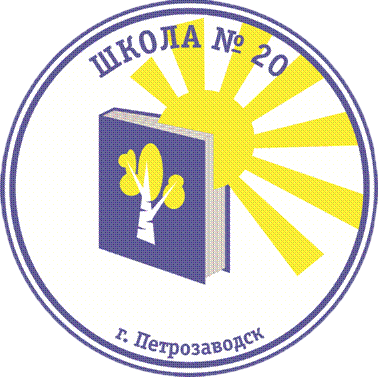 Программа по предмету Искусство («Музыка»)  для обучающихся с ОВЗ  АООП НОО(вариант 7.2)Срок реализации 5 лет Автор: Тимофеева Юлия Геннадьевнаучитель музыкиПетрозаводск2020СОДЕРЖАНИЕ1. Пояснительная  записка………………………………………………………………....…22. Планируемые результаты освоения учебного предмета………………………….......…23. Содержание учебного предмета…………………………………………………..............64. Тематическое планирование…………………………………………………………..…121. Пояснительная запискаПрограмма по предмету  «Музыка»  разработана в соответствии с требованиями Федерального государственного образовательного стандарта начального общего образования обучающихся с ограниченными возможностями здоровья, на основе примерной адаптированной основной общеобразовательной программы начального общего образования обучающихся с задержкой психического развития (вариант 7.2.),  и Рабочей  программы ФГОС ООО  "Музыка. Искусство"  предметной линии учебников Г.П. Сергеевой, Е. Д. Критской. (М., Просвещение. 2019) . Согласно  утвержденному учебному плану предмет «Музыка» (вариант 7.2.) изучается в I–IV классах в объеме не менее 168 часов (33 часа в I классе по 1 час в неделю, 33 часа в I дополнительном классе, по 34 часа – во II–IV классах по 1 час в неделю).2. Планируемые результаты в соответствии с содержательными линиями курса («Музыка в жизни человека», «Основные закономерности музыкального искусства», «Музыкальная картина мира»). Музыка в жизни человекаВыпускник научится:воспринимать музыку различных жанров, размышлять о музыкальных произведениях как способе выражения чувств и мыслей человека, эмоционально, эстетически откликаться на искусство, выражая своё отношение к нему в различных видах музыкально-творческой деятельности;ориентироваться в музыкально-поэтическом творчестве, в многообразии музыкального фольклора России, в том числе родного края, сопоставлять различные образцы народнойи профессиональной музыки, ценить отечественные народные музыкальные традиции;воплощать художественно-образное содержание и интонационно-мелодические особенности профессионального и народного творчества (в пении, слове, движении, играх, действах и др.).Выпускник получит возможность научиться:реализовывать творческий потенциал, осуществляя собственные музыкально-исполнительские замыслы в различных видах деятельности;организовывать культурный досуг, самостоятельную музыкально-творческую деятельность, музицировать и использовать ИКТ в музыкальных играх.Основные закономерности музыкального искусстваВыпускник научится:соотносить выразительные и изобразительные интонации, узнавать характерные черты музыкальной речи разных композиторов, воплощать особенности музыки в исполнительской деятельности на основе полученных знаний;наблюдать за процессом и результатом музыкального развития на основе сходства и различий интонаций, тем, образов и распознавать художественный смысл различных формпостроения музыки;общаться и взаимодействовать в процессе ансамблевого, коллективного (хорового и инструментального) воплощения различных художественных образов.Выпускник получит возможность научиться:реализовывать собственные творческие замыслы в различных видах музыкальной деятельности (в пении и интерпретации музыки, игре на детских элементарных музыкальных инструментах, музыкально-пластическом движении и импровизации);использовать систему графических знаков для ориентации в нотном письме при пении простейших мелодий;владеть певческим голосом как инструментом духовного самовыражения и участвовать в коллективной творческой деятельности при воплощении заинтересовавших его музыкальных образов.Музыкальная картина мираВыпускник научится:исполнять музыкальные произведения разных форм и жанров (пение, драматизация, музыкально-пластическое движение, инструментальное музицирование, импровизация и др.);определять виды музыки, сопоставлять музыкальные образы в звучании различных музыкальных инструментов, в том числе и современных электронных;оценивать и соотносить содержание и музыкальный язык народного и профессионального музыкального творчества разных стран мира.Выпускник получит возможность научиться:адекватно оценивать явления музыкальной культуры и проявлять инициативу в выборе образцов профессионального и музыкально-поэтического творчества народов мира;оказывать помощь в организации и проведении школьных культурно-массовых мероприятий, представлять широкой публике результаты собственной музыкально-творческой деятельности (пение, инструментальное музицирование, драматизация и др.), собирать музыкальные коллекции (фонотека, видеотека).Требования к уровню подготовки учащихся начальной школы.В результате изучения музыки ученик должен знать и понимать:слова и мелодию Гимна России;выразительность и изобразительность музыкальной интонации;смысл понятий: «композитор», «исполнитель», «слушатель»;названия изученных жанров и форм музыки;образцы музыкального фольклора, народные музыкальные традиции родного края (праздники и обряды);названия изученных произведений и их авторов;наиболее популярные в России музыкальные инструменты; певческие голоса, виды оркестров и хоров;уметь:узнавать изученные музыкальные произведения и называть имена их авторов;определять на слух основные жанры музыки (песня, танец и марш);определять и сравнивать характер, настроение и средства музыкальной выразительности (мелодия, ритм, темп, тембр, динамика) в музыкальных произведениях (фрагментах);передавать настроение музыки и его изменение: в пении, музыкально-пластическом движении, игре на музыкальных инструментах; исполнять в хоре вокальные произведения с сопровождением и без сопровождения, исполнять несколько народных и композиторских песен (по выбору учащегося);использовать приобретенные знания и умения в практической деятельности и повседневной жизни для:восприятия художественных образцов народной, классической и современной музыки;исполнения знакомых песен;участия в коллективном пении;музицирования на элементарных музыкальных инструментах.ОСНОВНОЕ СОДЕРЖАНИЕ УЧЕБНОГО ПРЕДМЕТА.Структуру программы составляют разделы, в которых обозначены основные содержательные линии, указаны музыкальные произведения. Названия разделов являются выражением художественно-педагогической идеи блока уроков, четверти, года. Занятия в I классе носят пропедевтический, вводный характер и предполагают знакомство детей с музыкой в широком жизненном контексте.      Основное содержание курса представлено следующими содержательными линиями: «Музыка в жизни человека», «Основные закономерности музыкального искусства», «Музыкальная картина мира».   1. Музыка в жизни человека (30ч)       Истоки возникновения музыки. Рождение музыки как естественное проявление человеческого состояния. Звучание окружающей жизни, природы, настроений, чувств и характера человека. Обобщённое представление об основных образно-эмоциональных сферах музыки и о многообразии музыкальных жанров и стилей. Песня, танец, марш и их разновидности. Песенность, танцевальность, маршевость. Опера, балет, симфония, концерт, сюита, кантата, мюзикл.      Отечественные народные музыкальные традиции. Творчество народов России. Музыкальный и поэтический фольклор: песни, танцы, действа, обряды, скороговорки, загадки, игры-драматизации. Историческое прошлое в музыкальных образах. Народная и профессиональная музыка. Сочинения отечественных композиторов о Родине. Духовная музыка в творчестве  композиторов.2. Основные закономерности музыкального искусства (60ч)        Интонационно образная природа музыкального искусства. Выразительность и изобразительность в музыке. Интонация как озвученное состояние, выражение эмоций и мыслей человека.        Интонации музыкальные и речевые. Сходство и различие. Интонация — источник музыкальной речи. Основные средства музыкальной выразительности (мелодия, ритм, темп, динамика, тембр, лад и др.).Музыкальная речь как способ общения между людьми, её эмоциональное воздействие. Композитор — исполнитель — слушатель. Особенности музыкальной речи в сочинениях композиторов, её выразительный смысл. Нотная запись как способ фиксации музыкальной речи. Элементы нотной грамоты.         Развитие музыки — сопоставление и столкновение чувств и мыслей человека, музыкальных интонаций, тем, художественных образов. Основные приёмы музыкального развития (повтор и контраст).  Формы построения музыки как обобщённое выражение художественно-образного содержания произведений. Формы одночастные, двух- и трёхчастные, вариации, рондо и др.3. Музыкальная картина мира (30ч)          Интонационное богатство музыкального мира. Общие представления о музыкальной жизни страны. Детские хоровые и инструментальные коллективы, ансамбли песни и танца. Выдающиеся исполнительские коллективы (хоровые, симфонические). Музыкальные театры. Конкурсы и фестивали музыкантов. Музыка для детей: радио- и телепередачи, видеофильмы, звукозаписи (CD, DVD).Различные виды музыки: вокальная, инструментальная; сольная, хоровая, оркестровая. Певческие голоса: детские, женские, мужские. Хоры: детский, женский, мужской, смешанный. Музыкальные инструменты. Оркестры: симфонический, духовой, народных инструментов.        Народное и профессиональное музыкальное творчество разных стран мира. Многообразие этнокультурных, исторически сложившихся традиций. Региональные музыкально-поэтические традиции: содержание, образная сфера и музыкальный язык.      Программа и педагогическая концепция Д.Б. Кабалевского – уникальное  наследие  отечественной педагогики,  которое непременно должно быть  в арсенале современного учителя музыки.   Творческий подход учителя музыки к данной программе – залог успеха его музыкально-педагогической деятельности.  1 класс.Тема года  – « Музыка, музыка всюду нам слышна….»   Виды музыкальной деятельности, используемые на уроке разнообразны и направлены на полноценное общение учащихся с высокохудожественной музыкой. В сферу исполнительской деятельности учащихся входит : хоровое, ансамблевое и сольное пение; пластическое интонирование и музыкально – ритмические движения; различные импровизации ( ритмические, вокальные, пластические); инсценирование ( разыгрывание песен, сюжетов музыкальных пьес программного характера, фольклорных образцов музыкального искусства). Помимо исполнительской деятельности. творческое начало учащихся находит отражение в размышлениях о музыке ( оригинальность высказываний). Наиболее изначимая аналитическая деятельность содействует развитию умения наблюдать и сравнивать художественные явления, размышлять на основе их соотношения и сопоставления.   Музыкальный материал, отраженный в плане разнообразен по содержанию. Он состоит из произведений  композиторов – классиков. народных песен, композиторских песен, музыкальных упражнений с элементами пластического интонирования. Академический материал, состоящий преимущественно  из произведений отечественных композиторов, предназначенных для слушания. В основном это краткие фрагменты, звучание которых не превышает одной. Полутора минут. Как правило, музыкальные фрагменты представляют собой яркие в образном плане темы произведений с отчётливо выраженным интонационно – мелодическим началом. Особое место среди произведений, предназначенных  для слушания, занимает музыка П. И. Чайковского. Это обусловлено рядом объективных причин, среди которых в первую очередь доступность и близость музыки Чайковского детскому восприятию, ярко выраженная  эмоциональность и образность. Интонационная выразительность. Разнообразие песенного материала предоставляет возможность добиться многостороннего эмоционального отклика на музыку, позволяет развивать мелодический и ритмический слух, укрепляет детские голоса, вырабатывает навыки звукообразования, дыхания, дикции, деления на фразы, распевания, протяжного пения (кантилены). Содержание песен даёт детям ощущение радости бытия (что важно на начальном этапе обучения) и тем самым успешно вовлекает в процесс музыкальной деятельности.1 дополнительный класс      Содержание программы делится на два раздела: “Музыка вокруг нас” (посвящены музыке и ее роли в повседневной жизни человека) и второго полугодия “Музыка и ты” (знакомство с музыкой в широком культурологическом контексте). Обучающиеся должны почувствовать, осознать и постичь своеобразие выражения в музыкальных произведениях чувств и мыслей человека, отображения окружающего его мира. Раздел 1. «Музыка вокруг нас» - 16 ч.        Музыка и ее роль в повседневной жизни человека. Песни, танцы и марши — основа многообразных жизненно-музыкальных впечатлений детей. Музыкальные инструменты.        Песни, танцы и марши — основа многообразных жизненно-музыкальных впечатлений детей. Музы водят хоровод. Мелодия – душа музыки. Образы осенней природы в музыке. Словарь эмоций. Музыкальная азбука. Музыкальные инструменты: свирель, дудочка, рожок, гусли, флейта, арфа. Звучащие картины. Русский былинный сказ о гусляре садко. Музыка в праздновании Рождества Христова. Музыкальный театр: балет.       Первые опыты вокальных, ритмических и пластических импровизаций. Выразительное исполнение сочинений разных жанров и стилей. Выполнение творческих заданий, представленных в рабочих тетрадях. Раздел 2. «Музыка и ты – 17ч.        Музыка в жизни ребенка. Своеобразие музыкального произведения в выражении чувств человека и окружающего его мира. Интонационно-осмысленное воспроизведение различных музыкальных образов. Музыкальные инструменты. Образы родного края. Роль поэта, художника, композитора в изображении картин природы (слова- краски-звуки). Образы утренней и вечерней природы в музыке. Музыкальные портреты. Разыгрывание музыкальной сказки. Образы защитников Отечества в музыке. Мамин праздник и музыкальные произведения. Своеобразие музыкального произведения в выражении чувств человека и окружающего его мира. Интонационно-осмысленное воспроизведение различных музыкальных образов. Музыкальные инструменты: лютня, клавесин, фортепиано, гитара. Музыка в цирке. Музыкальный театр: опера. Музыка в кино. Афиша музыкального спектакля, программа концерта для родителей. Музыкальный словарик.2 класс Раздел 1. «Россия — Родина моя» - 3ч.  Музыкальные образы родного края. Песенность как отличительная черта русской музыки. Песня. Мелодия. Аккомпанемент.Раздел 2. «День, полный событий» - 6ч.  Мир ребенка в музыкальных интонациях, образах. Детские пьесы П. Чайковского и С. Прокофьева. Музыкальный материал — фортепиано.Раздел 3. «О России петь — что стремиться в храм» - 7 ч.  Колокольные звоны России. Святые земли Русской. Праздники Православной церкви. Рождество Христово. Молитва. Хорал.Раздел 4. «Гори, гори ясно, чтобы не погасло!» - 5ч.  Мотив, напев, наигрыш. Оркестр русских народных инструментов. Вариации в русской народной музыке. Музыка в народном стиле. Обряды и праздники русского народа: проводы зимы, встреча весны. Опыты сочинения мелодий на тексты народных песенок, закличек, потешек.Раздел 5. «В музыкальном театре» - 5ч.  Опера и балет. Песенность, танцевальность, маршевость в опере и балете. Симфонический оркестр. Роль дирижера, режиссера, художника в создании музыкального спектакля. Темы-характеристики действующих лиц. Детский музыкальный театр.Раздел 6. «В концертном зале» - 3ч.  Музыкальные портреты и образы в симфонической и фортепианной музыке. Развитие музыки. Взаимодействие тем. Контраст. Тембры инструментов и групп инструментов симфонического оркестра. Партитура.Раздел 7. «Чтоб музыкантом быть, так надобно уменье...» - 5ч.  Композитор — исполнитель — слушатель. Музыкальная речь и музыкальный язык. Выразительность и изобразительность музыки. Жанры музыки. Международные конкурсы.3 класс      Содержание программы третьего года выстраивается с учетом преемственности музыкального обучения и имеет те же разделы, что для 2 класса: Раздел 1. «Россия — Родина моя» - 5ч.  Мелодия — душа музыки. Песенность музыки русских композиторов. Лирические образы в романсах и картинах русских композиторов и художников. Образы Родины, защитников Отечества в различных жанрах музыки.Раздел 2. «День, полный событий» - 4ч.  Выразительность и изобразительность в музыке разных жанров и стилей. Портрет в музыке.Раздел 3. «О России петь — что стремиться в храм» - 4ч. Древнейшая песнь материнства. Образ матери в музыке, поэзии, изобразительном искусстве. Образ праздника в искусстве. Вербное воскресенье. Святые земли Русской.Раздел 4. «Гори, гори ясно, чтобы не погасло!» - 4ч.  Жанр былины. Певцы-гусляры. Образы былинных сказителей, народные традиции и обряды в музыке русских композиторов.Раздел 5. «В музыкальном театре» - 6ч.  Музыкальные темы-характеристики главных героев. Интонационно-образное развитие в опере и балете. Контраст. Мюзикл как жанр легкой музыки. Особенности содержания музыкального языка, исполнения.Раздел 6. «В концертном зале» - 6ч.  Жанр инструментального концерта. Мастерство композиторов и исполнителей. Выразительные возможности флейты, скрипки. Выдающиеся скрипичные мастера и исполнители. Контрастные образы сюиты, симфонии. Музыкальная форма (трехчастная, вариационная). Темы, сюжеты и образы музыки Бетховена.Раздел 7. «Чтоб музыкантом быть, так надобно уменье...» - 5ч.  Роль композитора, исполнителя, слушателя в создании и бытовании музыкальных сочинений. Сходство и различие музыкальной речи разных композиторов.Джаз — музыка XX века. Особенности ритма и мелодики. Импровизация. Известные джазовые музыканты-исполнители. Музыка — источник вдохновения и радости.4 класс       Содержание программы четвертого года выстраивается с учетом преемственности музыкального обучения и имеет те же разделы, что для III класса: Раздел 1. «Россия — Родина моя» - 4 ч. Общность интонаций народной музыки и музыки русских композиторов. Жанры народных песен, их интонационно-образные особенности. Лирическая и патриотическая темы в русской классике.Раздел 2. «О России петь — что стремиться в храм» -4 ч. Святые земли Русской. Праздники Русской православной церкви. Пасха. Церковные песнопения: стихира, тропарь, молитва, величание.Раздел 3. «День, полный событий» - 5ч.  «В краю великих вдохновений...». Один день с А. Пушкиным. Музыкально-поэтические образы.Раздел 4. «Гори, гори ясно, чтобы не погасло!» - 3ч. Народная песня — летопись жизни народа и источник вдохновения композиторов. Интонационная выразительность народных песен. Мифы, легенды, предания, сказки о музыке и музыкантах. Музыкальные инструменты России. Оркестр русских народных инструментов. Праздники русского народа. Троицын день.Раздел 5. «В концертном зале» - 5ч.  Различные жанры вокальной, фортепианной и симфонической музыки. Интонации народных танцев. Музыкальная драматургия сонаты. Музыкальные инструменты симфонического оркестра.Раздел 6. «В музыкальном театре» - 7ч.  Линии драматургического развития в опере. Основные темы — музыкальная характеристика действующих лиц. Вариационность. Орнаментальная мелодика. Восточные мотивы в творчестве русских композиторов. Жанры легкой музыки. Оперетта. Мюзикл.	Раздел 7. «Чтоб музыкантом быть, так надобно уменье...» - 6ч.  Произведения композиторов-классиков и мастерство известных исполнителей. Сходство и различие музыкального языка разных эпох, композиторов, народов. Музыкальные образы и их развитие в разных жанрах. Форма музыки (трехчастная, сонатная). Восточные мотивы в творчестве русских композиторов.4. ТЕМАТИЧЕСКОЕ ПЛАНИРОВАНИЕ.1 класс – 33 часа в год.    Тема года: « Музыка, музыка всюду нам слышна…»Приложение.Учебно-методический комплект.Предмет «Музыка»  1 класс дополнительный  (33 ч)Программа Критская Е. Д., Сергеева Г. П., Шмагина Т. С. Музыка // Школа России: Концепция и программы для начальных классов: В 2 ч. / Е. В. Алексеенко, М. А. Бантова, Г. В. Бельтюкова и др. М.: Просвещение, 2019.Учебники и учебные пособия       Критская Е.Д., Сергеева Г. П. Музыка: Учебник для учащихся 1 кл. нач. школы. М.: Просвещение, 2019.Методические пособия      Критская Е. Д. Музыка. 1—4 классы: Метод. пособие. М.: Просвещение, 2004.      Хрестоматия музыкального материала к учебнику-тетради «Музыка. 1 класс»: Пособие для учителя. М.: Просвещение, 2018.Дидактика      Критская Е. Д. Музыка. 1 класс: Фонохрестоматия к учебнику-тетради       «Музыка. 1 класс»: На диске или 3 аудиокассетах. М.: Просвещение, 2018.Предмет «Музыка»  2 класс (34 ч)Программа    Критская Е. Д., Сергеева Г. П., Шмагина Т. С. Музыка // Школа России: Концепция и программы для начальных классов: В 2 ч. / Е. В. Алексеенко, М. А. Бантова, Г. В. Бельтюкова и др. М.: Просвещение, 2019.Учебники и учебные пособияКритская Е.Д., Сергеева Г. П. Музыка: Учебник для учащихся 2 класса нач. школы. М.: Просвещение, 2019.Методические пособия      Критская Е. Д. Музыка. 1—4 классы: Метод. пособие. М.: Просвещение, 2004.      Хрестоматия музыкального материала к учебнику-тетради «Музыка. 2 класс»: Пособие для учителя. М.: Просвещение, 2018.Дидактика      Критская Е. Д. Музыка. 2 класс: Фонохрестоматия к учебнику-тетради     «Музыка. 2 класс»: На диске или 3 аудиокассетах. М.: Просвещение, 2018.Предмет «Музыка»  3 класс (34 ч)Программа Критская Е. Д., Сергеева Г. П., Шмагина Т. С. Музыка // Школа России: Концепция и программы для начальных классов: В 2 ч. / Е. В. Алексеенко, М. А. Бантова, Г. В. Бельтюкова и др. М.: Просвещение, 2019.Учебники и учебные пособияКритская Е.Д., Сергеева Г. П. Музыка: Учебник для учащихся 3 класса нач. школы. М.: Просвещение, 2019.Методические пособия      Критская Е. Д. Музыка. 1—4 классы: Метод. пособие. М.: Просвещение, 2004.      Хрестоматия музыкального материала к учебнику-тетради «Музыка. 3 класс»: Пособие для учителя. М.: Просвещение, 2018.Дидактика      Критская Е. Д. Музыка. 3 класс: Фонохрестоматия к учебнику-тетради     «Музыка. 3 класс»: На диске или 3 аудиокассетах. М.: Просвещение, 2018.Предмет «Музыка»  4 класс (34 ч)Программа Критская Е. Д., Сергеева Г. П., Шмагина Т. С. Музыка // Школа России: Концепция и программы для начальных классов: В 2 ч. / Е. В. Алексеенко, М. А. Бантова, Г. В. Бельтюкова и др. М.: Просвещение, 2019.Учебники и учебные пособияКритская Е.Д., Сергеева Г. П. Музыка: Учебник для учащихся 4 класса нач. школы. М.: Просвещение, 2018.Методические пособия      Критская Е. Д. Музыка. 1—4 классы: Метод. пособие. М.: Просвещение, 2004.      Хрестоматия музыкального материала к учебнику-тетради «Музыка. 4 класс»: Пособие для учителя. М.: Просвещение, 2018.Дидактика      Критская Е. Д. Музыка. 4 класс: Фонохрестоматия к учебнику-тетради     «Музыка. 4 класс»: На диске или  3 аудиокассетах. М.: Просвещение, 2018.№I четвертьТема урокаКол-во часов1.Нас в школу приглашают задорные звонки.12.Музыка, музыка всюду нам слышна.13.Я хочу увидеть музыку, я хочу услышать музыку.14.Краски осени.15.6.Что ты рано в гости, осень, к нам пришла?27.Музыкальное эхо.18.9.Обобщающий урок. Мои первые в жизни каникулы: будем веселиться!2№II четвертьТема урока.Кол-вочасов.1.Встанем скорей с друзьями в круг – пора танцевать.12.Ноги сами в пляс пустились.13.Оркестр русских народных инструментов.14.Марш деревянных солдатиков.15.«Детский альбом»16.Волшебная страна звуков. В гостях у сказки.17.Обобщающий урок. Новый год. Закружился хоровод.1№III четвертьТема урока.Кол-вочасов.1.2.Зимние игры.23.«Водят ноты хоровод…»14.«Кто-кто в теремочке живёт?»15.Весёлый праздник Масленица.16.Где живут ноты?17.Весенний вальс.18.Природа просыпается.19.Обобщающий урок. В детском музыкальном театре.1№IV четвертьТема.Кол-вочасов1.Мелодии и краски весны.12Мелодии дня.13.Музыкальные инструменты. Тембры-краски.14.Легко ли стать музыкальным исполнителем?15.На концерте.16.«Но на свете почему-то торжествует доброта…» (музыка в мультфильмах).17.«Давайте сочиним оперу», или «Музыкальная история про Чиполлино и его друзей»18.Обобщающий урок-концерт.1 Всего за год33 часа№ п/пРазделы и темыКол-во часов1 дополнительный класс -  (33 часа в год)IМузыка вокруг нас161«И муза вечная со мной»12Хоровод муз13Повсюду музыка слышна 14Душа музыки — мелодия 15Музыка осени16Сочини мелодию.                                                                      НРК.17«Азбука, азбука каждому нужна». 18Музыкальная азбука.19 Обобщающий урок I четверти по теме: «Музыка вокруг нас».110Музыкальные инструменты.                                                     НРК.111«Садко». Из русского былинного сказа.112Музыкальные инструменты.113Звучащие картины114Разыграй песню.115Пришло Рождество, начинается торжество.116Добрый праздник среди зимы.Обобщающий урок по теме полугодия: «Музыка вокруг нас».1IIМузыка и ты1717Край, в котором ты живешь.                                                     НРК.118Поэт, художник, композитор119Музыка утра120Музыка вечера121Музыкальные портреты122Разыграй сказку («Баба-Яга», русская народная сказка)123«Музы не молчали»124Мамин праздник.125Обобщающий урок III четверти по теме: «Музыка и ты».126Музыкальные инструменты. У каждого свой инструмент.127Музыкальные инструменты.128«Чудесная лютня» (по алжирской сказке). Звучащие картины.129Музыка в цирке130 Дом, который звучит. 131Опера - сказка132«Ничего на свете лучше нету»133Обобщающий урок – концерт  IV четверти по теме: Музыка и ты.1Всего за год  по программе часов33 III класс (34 ч)Россия — Родина моя31Мелодия12Здравствуй, Родина моя! Моя Россия.                                     НРК.13Гимн России 1IIДень, полный событий 64Музыкальные инструменты (фортепиано)15Природа и музыка. Прогулка16Танцы, танцы, танцы... 17Эти разные марши. Звучащие картины18Расскажи сказку. Колыбельные. Мама 19Обобщающий урок I четверти по теме: «Россия - Родина моя».1III«О России петь — что стремиться в храм» 710Великий колокольный звон. Звучащие картины111Святые земли Русской. Князь Александр Невский. 112Сергий Радонежский. Народные песнопения.113Молитва114С Рождеством Христовым! Музыка на Новогоднем празднике115Музыка на новогоднем празднике.116Обобщающий урок II четверти по теме: «О России петь…».1IV«Гори, гори ясно, чтобы не погасло!» 417Русские народные инструменты. Плясовые наигрыши.        НРК.118Разыграй песню.119Музыка в народном стиле. Сочини песенку120Обряды и праздники русского народа. Проводы зимы.         НРК.1VВ музыкальном театре 621, 22Сказка будет впереди. Детский музыкальный театр. Опера. 223,  24Театр оперы и балета. Волшебная палочка дирижера225, 26Опера «Руслан и Людмила». Сцены из оперы. Обобщение четверти по теме: «В музыкальном театре».2VIВ концертном зале 427Симфоническая сказка (С. Прокофьев «Петя и волк»)128Картинки с выставки. Музыкальное впечатление129«Звучит нестареющий Моцарт». Симфония № 40. Увертюра2VII«Чтоб музыкантом быть, так надобно уменье...» 530Волшебный цветик-семицветик. Музыкальные инструменты.131Все в движении. Попутная песня 132Два лада. Легенда. Природа и музыка133Мир композитора (П. Чайковский, С. Прокофьев). 134Заключительный урок-концерт. Обобщающий урок четверти по теме: «Чтоб музыкантом быть, так надобно уменье». 1Всего за год по программе  часов34IIII класс (34 ч)Россия — Родина моя51Мелодия — душа музыки12Природа и музыка (романс). Звучащие картины.                  НРК.13Виват, Россия! (кант). Наша слава — русская держава14Кантата «Александр Невский»15Опера «Иван Сусанин». Да будет во веки веков сильна...1IIДень, полный событий 46Образы природы в музыке. Утро17Портрет в музыке. В каждой интонации спрятан человек18«В детской». Игры и игрушки. На прогулке. Вечер19Обобщающий урок I четверти по теме: «Россия – родина моя».1III«О России петь — что стремиться в храм» 410Радуйся, Мария! Богородице Дево, радуйся! 111Древнейшая песнь материнства. Тихая моя, нежная моя…112Вербное воскресенье. Вербочки. 113Святые земли Русской. Княгиня Ольга. Князь Владимир.       НРК.1IV«Гори, гори ясно, чтобы не погасло!» 414Настрою гусли на старинный лад... (былины). Былина о Садко.115Певцы русской старины (Баян. Садко). Лель мой Лель...116Обобщающий урок II четверти по теме: «Россия – родина моя».117Звучащие картины. Прощание с Масленицей.                            1VВ музыкальном театре 718Опера «Руслан и Людмила». 119Опера «Орфей и Эвридика» 120Опера «Снегурочка». Волшебное дитя природы.121Опера «Садко». «Океан — море синее».122Балет «Спящая красавица». Сцена на балу123В современных ритмах (мюзикл) 1VIВ концертном зале 524Музыкальное состязание (концерт)125Музыкальные инструменты (флейта). Звучащие картины 126Музыкальные инструменты (скрипка) Обобщающий урок III четверти по теме: «В концертном зале».127Сюита «Пер Гюнт». 128«Героическая». Мир Бетховена.1VII«Чтоб музыкантом быть, так надобно уменье...» 629Чудо-музыка. Острый ритм — джаза звуки130Люблю я грусть твоих просторов. Мир Прокофьева131Певцы родной природы (Э. Григ, П. Чайковский)                    НРК.132Прославим радость на земле. Радость к солнцу нас зовет.133Радость к солнцу нас зовет.134Обобщающий урок – концерт IV четверти по теме: «Чтоб музыкантом быть, так надобно уменье».1Всего за год по программе часов34IV класс (34 часа)Россия — Родина моя41Мелодия. Ты запой мне ту песню... «Что не выразишь словами, звуком на душу навей...» 12Как сложили песню. Звучащие картины.13«Ты откуда русская, зародилась, музыка?»                             НРК.14Я пойду по полю белому... На великий праздник собралася Русь! 1День, полный событий 55«Приют спокойствия, трудов и вдохновенья...»16Зимнее утро. Зимний вечер.17«Что за прелесть эти сказки!» Три чуда 18Ярмарочное гулянье. Святогорский монастырь19«Приют, сияньем муз одетый...» Обобщающий урок I четверти по теме: «День, полный событий».1В музыкальном театре310Опера «Иван Сусанин». Бал в замке польского короля. 111Опера М.П.Мусоргского «Хованщина». «Исходила младешенька»112Русский Восток. Сезам, откройся! Восточные мотивы1«Гори, гори ясно, чтобы не погасло!» 413Композитор — имя ему народ. Музыкальные инструменты России114Оркестр русских народных инструментов.                             НРК.115«Музыкант-чародей». Белорусская народная сказка116О музыке и музыкантах. Обобщающий урок II четверти по теме: « Гори, гори ясно, чтобы не погасло».1В концертном зале 617Музыкальные инструменты (скрипка, виолончель). 118Старый замок.119Счастье в сирени живет...120Не молкнет сердце чуткое Шопена... Танцы, танцы, танцы...121Патетическая соната. Годы странствий. Царит гармония оркестра 122Царит гармония оркестра1В музыкальном театре 223Балет  И.Стравинского. «Петрушка»124Театр музыкальной комедии.1«О России петь — что стремиться в храм»425Святые земли русской. Илья Муромец.126Кирилл и Мефодий.                                                                           НРК.Обобщающий урок III четверти по теме: Святые земли русской.127Праздников праздник, торжество из торжеств. Ангел вопияше.128Родной обычай старины. Светлый праздник.129Народные праздники «Троица».«Чтоб музыкантом быть, так надобно уменье...» 530Прелюдия. Исповедь души. Революционный этюд131Мастерство исполнителя. Музыкальные инструменты (гитара)132В интонации спрятан человек133Музыкальный сказочник134Рассвет на Москве-реке. Обобщающий урок по теме: «О России петь, что стремиться в храм».1Всего за год по программе34